Education Scotland STEM and Science Networks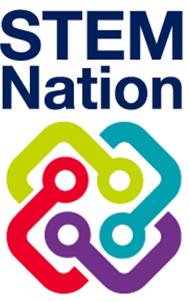 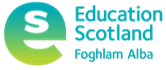 Microsoft Teams through GLOW.GLOW login requiredSTEM Leadshttps://bit.ly/3d9wRlrSecondary Science Networkhttps://bit.ly/3oRI4cLBGE Scienceshttps://bit.ly/3SqGEDOBiologyhttps://bit.ly/3zyONNAChemistryhttps://bit.ly/3oTPgVLEnvironmental Sciencehttps://bit.ly/3SupLrBHealth Sectorhttps://bit.ly/3zVjOwzHigher Human Biologyhttps://bit.ly/3QfCLjDLab skillshttps://bit.ly/3BD2qhyPhysicshttps://bit.ly/3zAKH7XNational STEM Networkhttps://bit.ly/3QitPcDPrimaryhttps://bit.ly/3BGdkTCEarly learning and Childcarehttps://bit.ly/3KILjzdLearning for Sustainability Networkhttps://bit.ly/3oVntUS